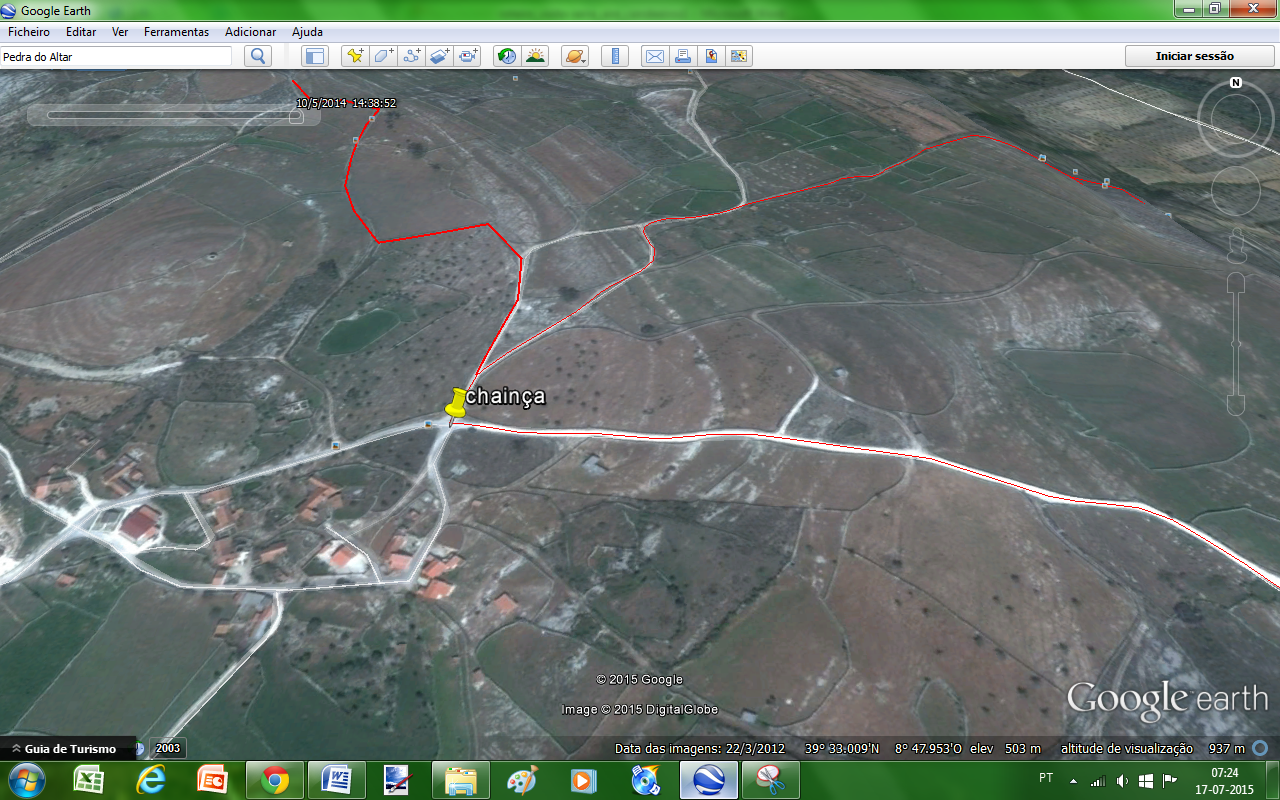 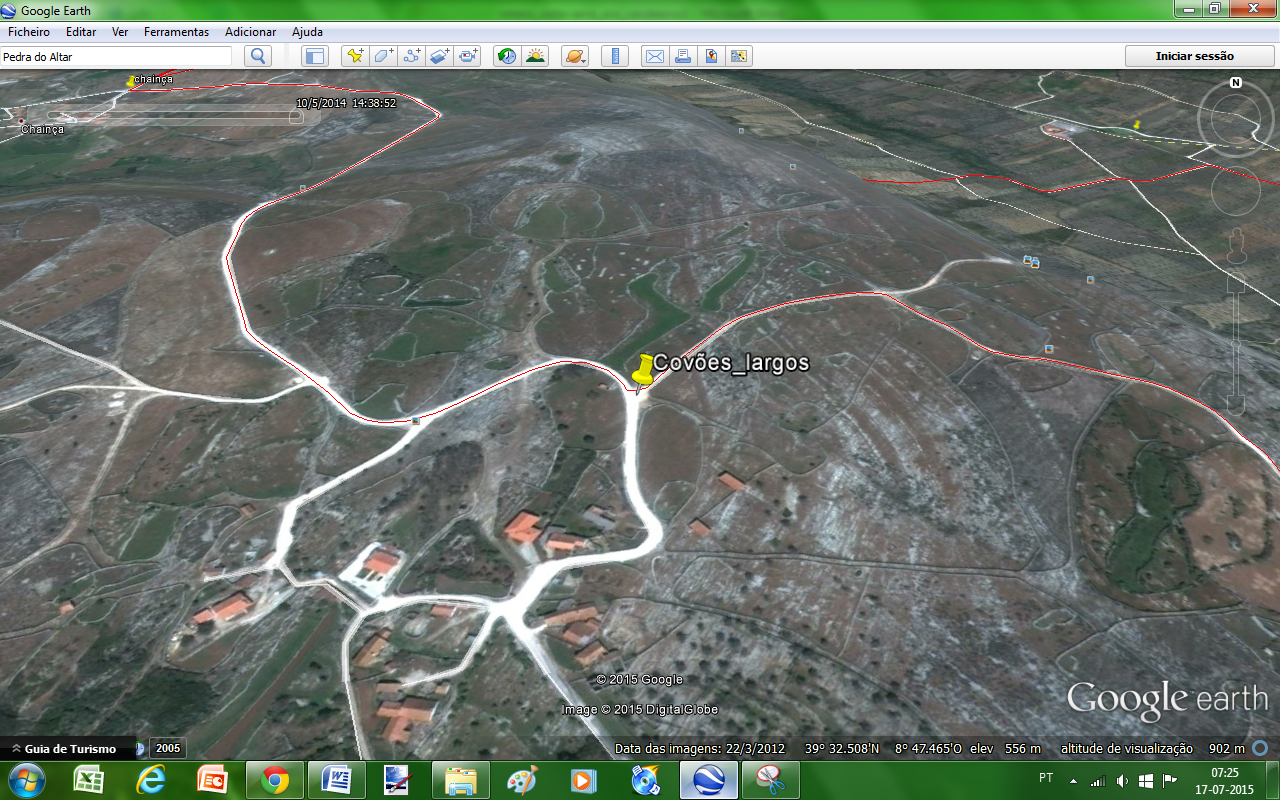 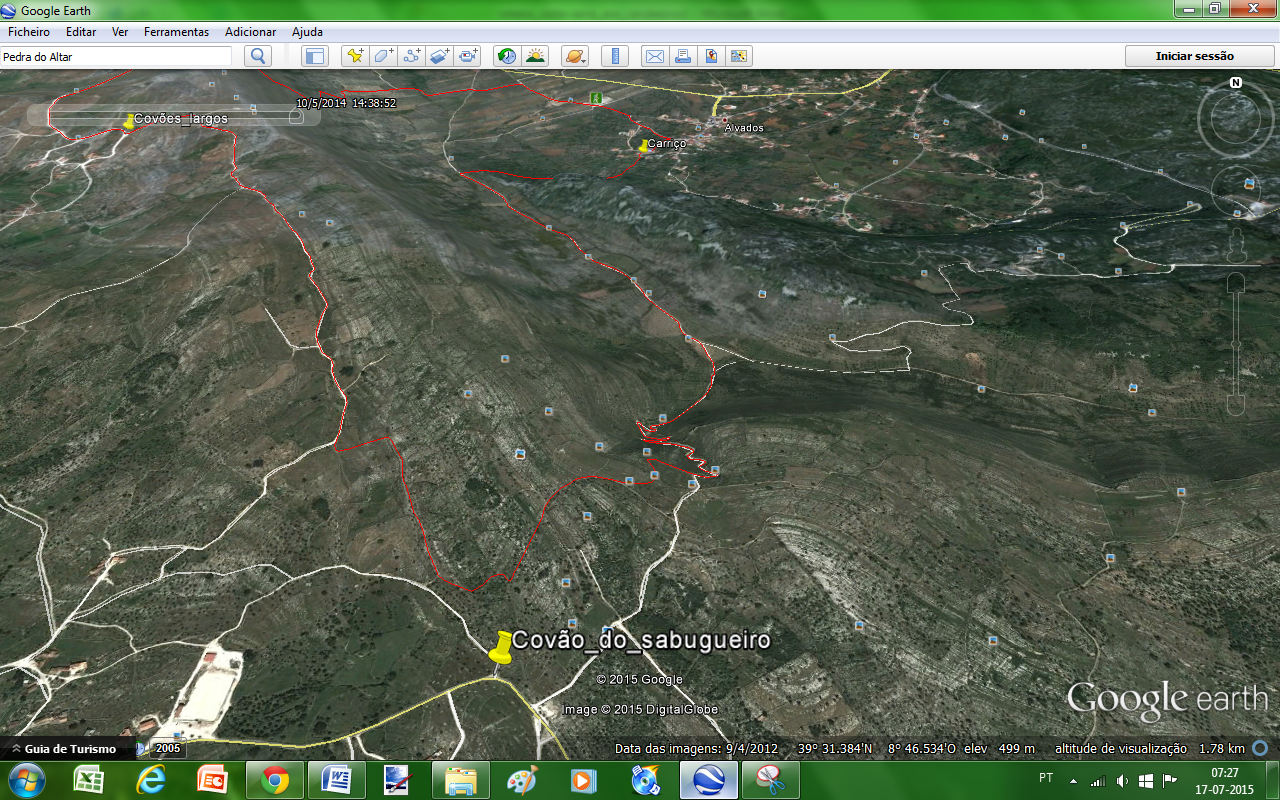 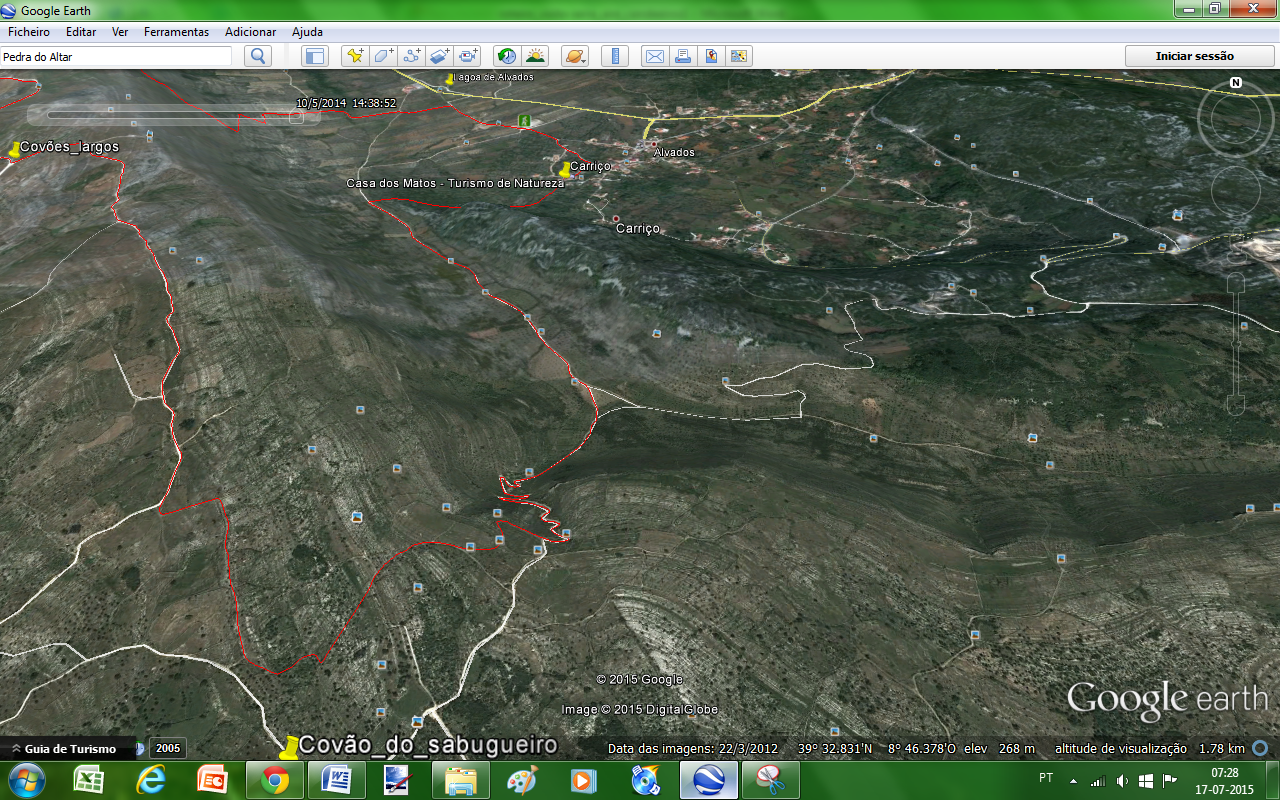 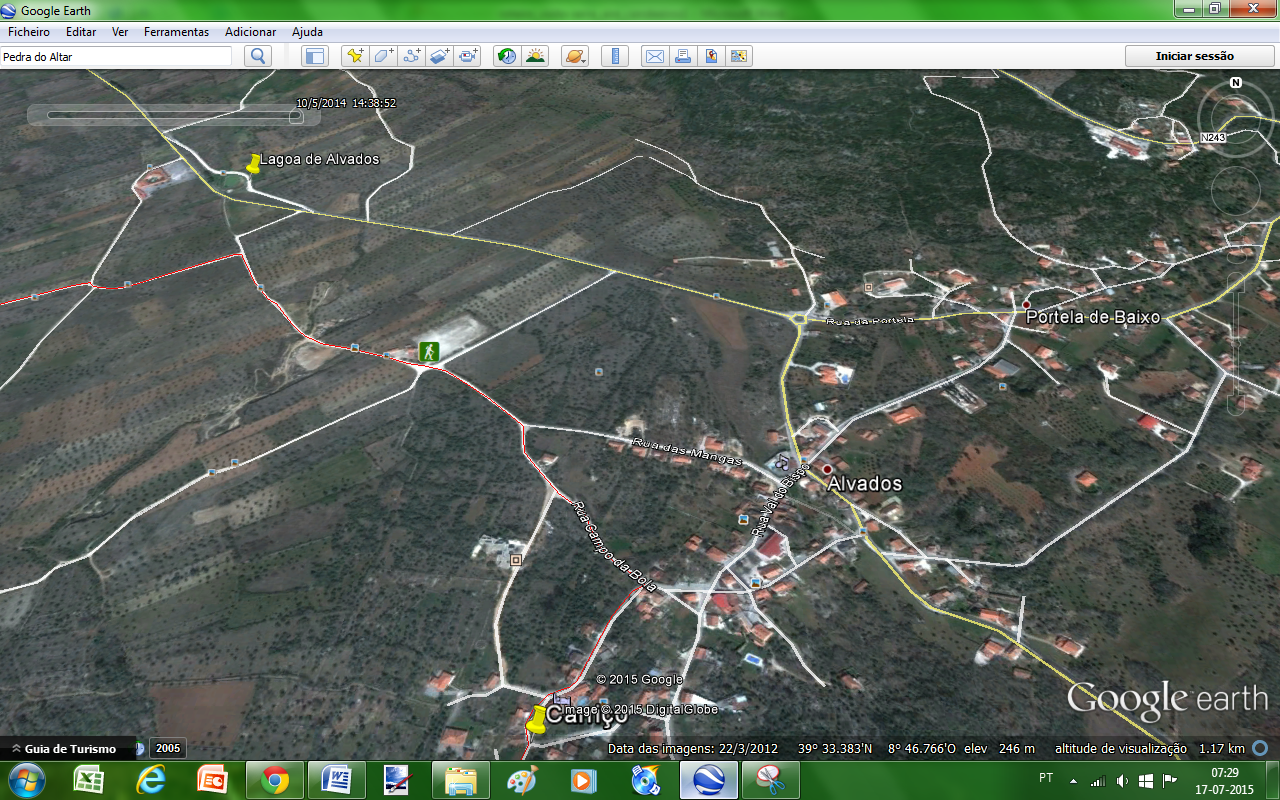 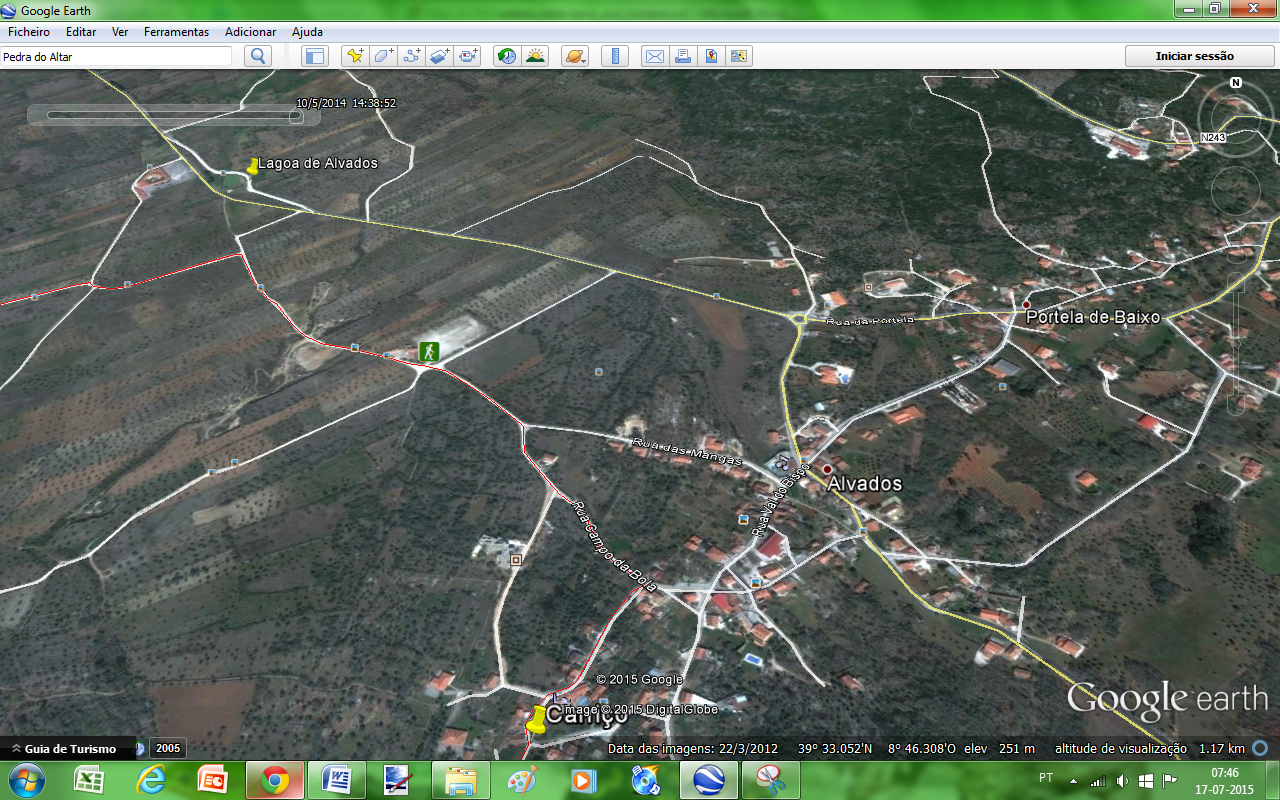 13.30- 14.15h Almoço na Lagoa de Alvados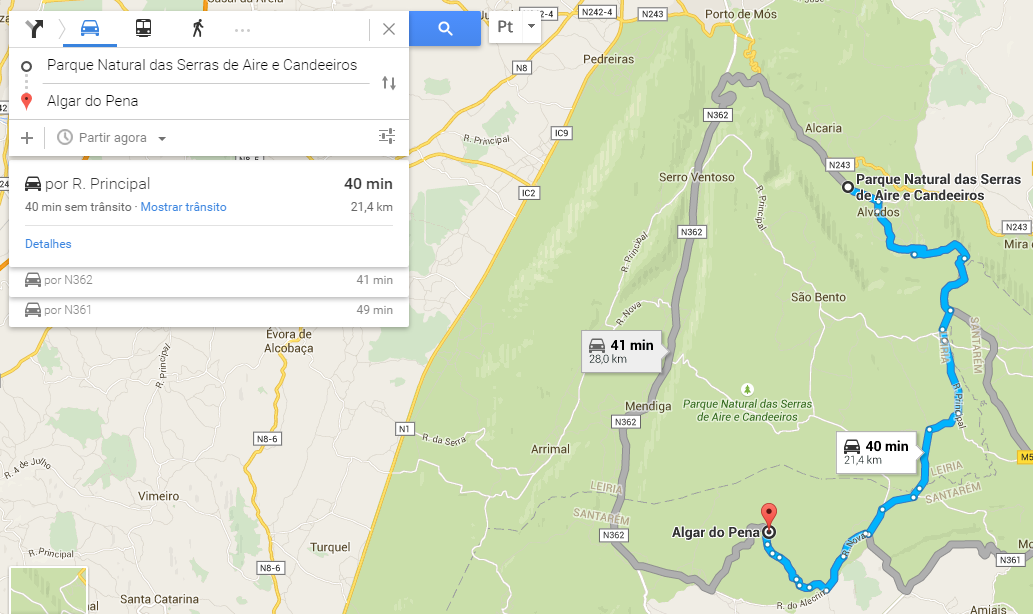 15h - Algar do Pena – olímpio 4.20€ http://www.icnf.pt/portal/turnatur/visit-ap/pn/pnsac/pr1str-penahttp://www.cm-santarem.pt/pracapublica/noticias/Paginas/GrutGruta%20do%20Algar%20do%20Pena%20candidata%20%C3%A0s%207%20Maravilhas.aspxhttp://www.jf-alcanede.pt/component/content/article/87-slider-about-us/202-algar-do-penahttps://www.youtube.com/watch?v=_VRyo-FT4FEViagem ao Centro da Terra pela Gruta-Algar do PenaPara viajar até ao centro da Terra escolhemos o esburacado Maciço Calcário Estremenho, mais precisamente a Gruta- Algar do Pena, situada no Parque Natural das Serras de Aire e Candeeiros (PNSAC), na localidade de Vale do Mar, freguesia de Alcanede no concelho e distrito de Santarém.Descoberta em 1985, pelo Sr. Joaquim Pena, na sequência do desmonte de uma bancada de calcário para produção de pedra para calçada, a Gruta “Algar do Pena” – assim denominada em honra do seu descobridor - é uma cavidade muito interessante do ponto de vista paisagístico, integrando a maior sala subterrânea conhecida em Portugal.O Algar do Pena situa-se a 340m de altitude, na vertente nordeste do Vale do Mar. A boca está a cerca de 15m acima do talvegue do vale mas o fundo do algar situa-se mais de 60m abaixo. A gruta consiste quase exclusivamente numa sala de grandes dimensões (125.000 m3 de volume), alongada NE-SW, com quase 30m de largura máxima, 70m de cumprimento e 50m de altura, e atinge a profundidade de 75m.Centro de Interpretação Subterrâneo da Gruta Algar do Pena (CISGAP)
Dadas as suas características biofísicas e localização geográfica, foi selecionada em 1993 pelo PNSAC como a cavidade a instalar o Primeiro Centro de Interpretação Subterrâneo em Portugal. Após três anos de estudos o CISGAP foi inaugurado a 5 de Junho de 1997.
O GISGAP constitui um dos melhores locais para conhecer o interior de grutas, através da espeleologia. O centro pretende também explicar os processos de formação das grutas, os mecanismos de circulação subterrânea das águas e os perigos a que este ambiente está sujeito. 
O CISGAP encontra-se aberto ao público em geral, embora com marcação prévia e horário a definir, no intuito de preservar o valioso património geológico e o ecossistema, de modo a que os impactes negativos resultantes do acesso ao público não se sobreponham aos proveitos retirados. A pressão turística provoca um aumento do teor de CO2 e da temperatura, contaminando com fungos e bactérias exteriores. Assim, para preservar as maravilhas do algar, têm de existir períodos de repouso da gruta e limitação do tempo de permanência dos visitantes na gruta.Estruturas de Apoio da Gruta Algar do PenaComo aceder ao Centro da Terra
Se circular na E.N. 361 (Rio Maior-Alcanena) virar à esquerda em Alcanede para as Barreirinhas, ou em alternativa, na mesma estrada, em Amiais de Cima virar à esquerda para Cortiçal/Vale Florido, seguindo até Vale da Trave e Barreirinhas.Dirigindo-se ao Vale da Trave, contem, todavia, com algumas dificuldades, pois algumas das tabuletas indicativas de madeira, com a inscrição “Gruta Algar do Pena” desapareceram. São cerca de 3,5 quilómetros por um estradão de terra batida (tout-venant) que se bifurca várias vezes. Convém anotar as coordenadas dos acessos (W01 e W02), de acesso ao estradão citado, e depois seguir as orientações do GPS até ao parque de estacionamento do CISGAP (P01).Se pretender visitar a Gruta – Algar do Pena existem vários tipos de visita:
Visita Simples:até ao patamar a 50m de profundidade (grupos de 12 pessoas), com permanência na gruta de 20min. Caso sejam em número mais reduzido o CISGAP tentará constituir o grupo. O custo é variável sendo o bilhete de adulto 4,20€, o de criança dos 7 aos 18 anos 2,10€ e o de sénior 2,94€. Visita com 1 enquadrador.
Visita Integral:Visita a toda a cavidade (90m de profundidade) recorrendo a técnicas de progressão em corda. Grupo máximo de 6 pessoas, duração aproximada 4h, e custo por grupo de 192€. O CISGAP fornece todo o equipamento técnico colectivo e individual, seguro dos participantes e acompanhamento por 2 técnicos com formação na área.Para mais informações sobre visitas contactar:
Centro de Interpretação Subterrâneo da Gruta-Algar do Pena
Vale do Mar, Alcanede, 2025-ALCANEDE
Tel./Fax: (351) 243 400 630 ou Telm.  966 599 867
Visitas sujeitas a marcação prévia na Ecoteca das Serras de Aire e Candeeiros
E-Mail: cisgap@gmail.com(Fontes: Instituto da Conservação da Natureza e da Biodiversidade (I.P.) - CISGAP e http://mezozoico.files.wordpress.com)
Find... 
...other caches hidden or found by this user1. Mapa das Regiões do PNSAC2. Planta do Algar do Pena3. Alçado do Algar do Pena4. Estruturas de Apoio (Corte)5. Interior da Gruta Algar do Pena6. Parte do espeleódromo e parque de merendas7. Espeleódromo (Jogo do Algar à Nascente)8. Pormenor de uma Estalactite9. Panorama de parte do percurso de acessoAmbiente Bucólico da SerraPercurso Pedestre da Gruta do PenaTop.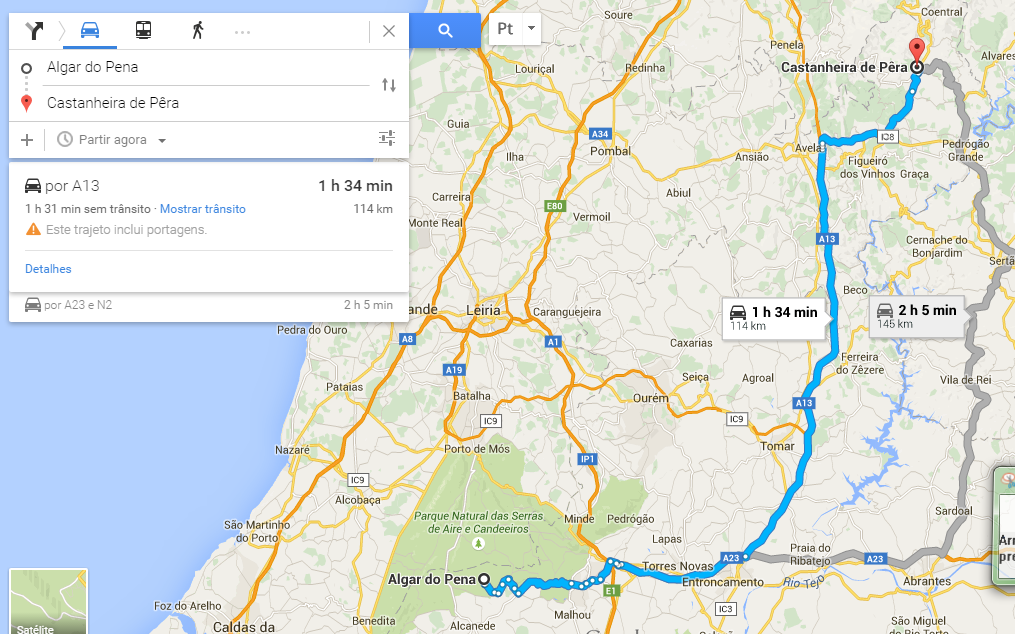 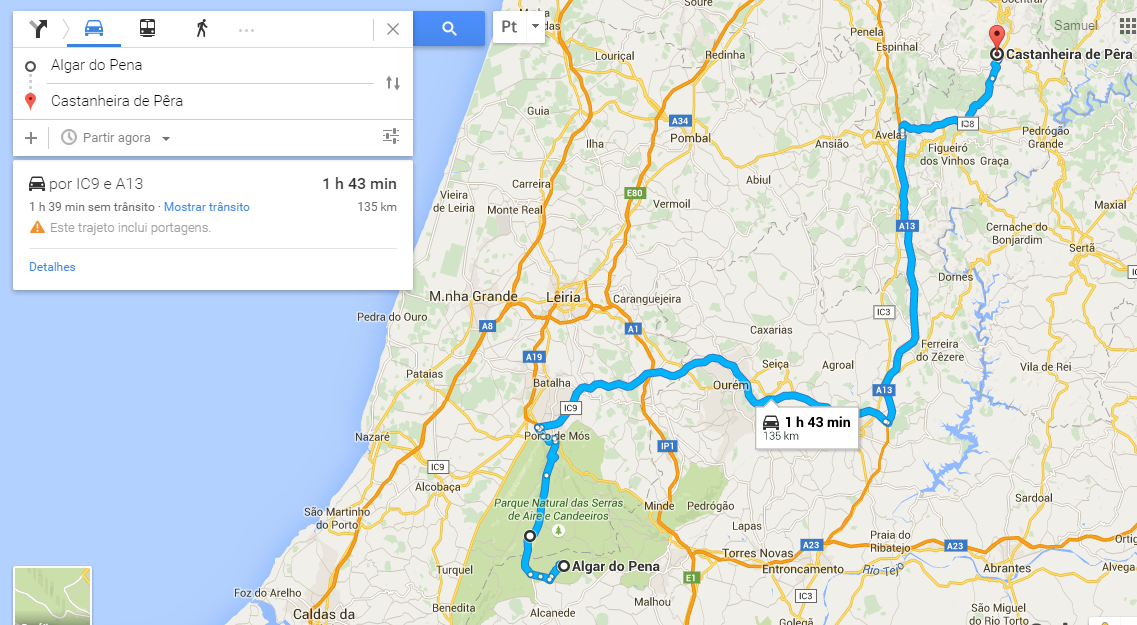 Lagoa do arrimalhttp://www.municipio-portodemos.pt/page.aspx?id=262Centro de acolhimento de vale de ventoCastelo de porto de mósArco da memóriahttp://www.municipio-portodemos.pt/page.aspx?id=261Marco geodésico de CandeeirosSalinas de rio maiorSão Bento (Porto de Mós)http://www.municipio-portodemos.pt/page.aspx?id=90Percurso Pedestre Serra Galega - S. João Baptistahttp://www.municipio-portodemos.pt/page.aspx?id=360Percurso Pedestre - Caminho para a Batalha Realhttp://www.municipio-portodemos.pt/page.aspx?id=593Ecopista - S. Pedro e Serro Ventosohttp://www.municipio-portodemos.pt/page.aspx?id=393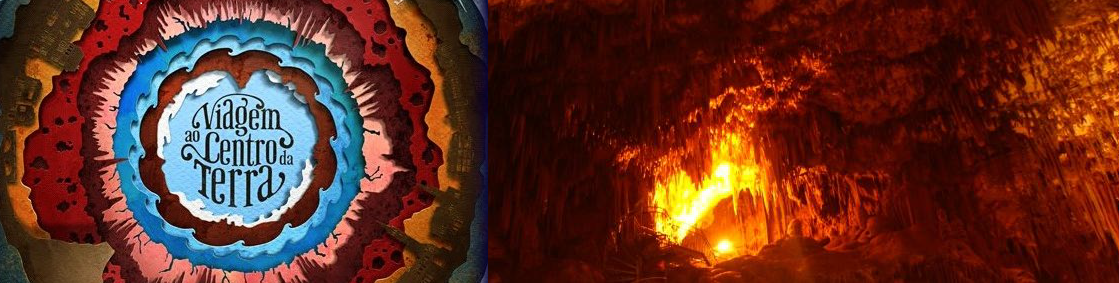 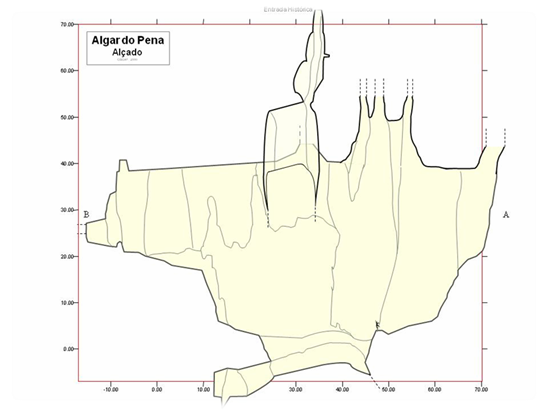 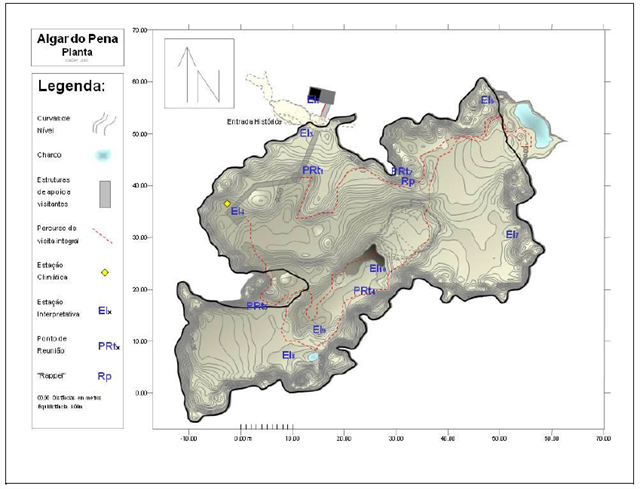 Localização da Gruta Algar do Pena: 
Bordo sul do Planalto de Stº António, Maciço Calcário Estremenho
Distrito e Concelho: Santarém
Freguesia: Alcanede
Lugar: Vale do Mar
Coordenadas: N 39° 27’ 54.40’’ / W 008° 48’ 25,24’’
Cota da Entrada: 342 m Espeleometria:
Comprimento: 86 m
Largura média: 30 m
Profundidade: 85 m
Área: 1 400 m2
Volume: 125 000 m3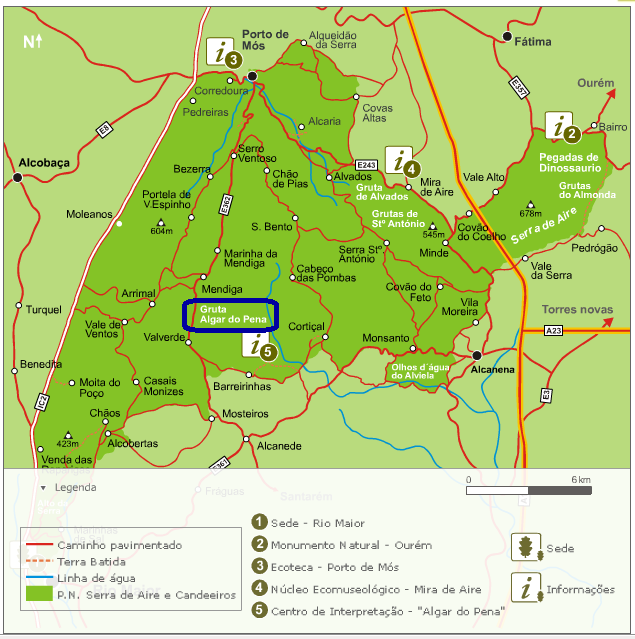 Estruturas de apoio à visita:
1 – Gruta 
1a – Percurso de visita 
1b – Plataforma de observação
2 – Entrada Histórica (Algar do Pena)
3 – Poço do Elevador (com 33m de profundidade)
4 – Edifício de Apoio
5 – Espeleódromo ( Jogo “Do Algar à Nascente”)
6 – Auditório ao “Ar Livre”
7 – Estacionamento
8 – Estação Climática de Superfície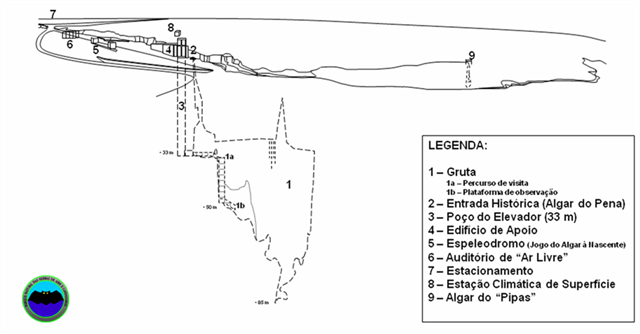 